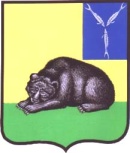 ГЛАВА  МУНИЦИПАЛЬНОГО ОБРАЗОВАНИЯ ГОРОД ВОЛЬСК
 ВОЛЬСКОГО МУНИЦИПАЛЬНОГО РАЙОНА САРАТОВСКОЙ ОБЛАСТИОктябрьская ул., д.114, г. Вольск, Саратовская обл., 412906Тел. (84593)7-02-52. Факс (84593) 7-02-52, e-mail: volsk-ms@mail.ruЗаключениео результатах публичных слушаний по проекту решения Совета муниципального образования город Вольск «Об исполнении бюджетамуниципального образования город Вольск за 2019 год»      08 июня 2020 г.                                                       г. ВольскВ соответствии со ст.10 Положения о публичных слушаниях Совета муниципального образования город Вольск, глава муниципального образования город Вольск Вольского муниципального района Саратовской области, рассмотрев материалы о проведении  публичных слушаний по проекту решения Совета муниципального  образования город Вольск «Об исполнении бюджета муниципального образования город Вольск за 2019 год» вынес настоящее заключение о следующем:1.Считать публичные слушания по рассмотрению проекта решения Совета муниципального образования город Вольск «Об исполнении бюджета муниципального образования город Вольск за 2019 год» состоявшимися.2.Представленный на рассмотрение публичных слушаний проект решения Совета муниципального образования город Вольск «Об исполнении бюджета муниципального образования город Вольск за 2019 год» одобрен с озвученными изменениями единогласно.3.В соответствии со ст.29 Устава  муниципального образования  город Вольск Вольского муниципального района Саратовской области» одобренный по результатам публичных слушаний от 08 июня 2020 года проект решения Совета муниципального образования город Вольск «Об исполнении бюджета муниципального образования город Вольск за 2019 год» внести на рассмотрение  Совета муниципального образования город Вольск в установленном порядке.4.Рекомендовать депутатам Совета муниципального образования город Вольск принять решение «Об исполнении бюджета муниципального образования город Вольск за 2019 год».5.Настоящее заключение подлежит официальному опубликованию в очередном номере газеты «Вольский деловой вестник».Глава муниципального образования город Вольск                                                                               М.А. Кузнецов